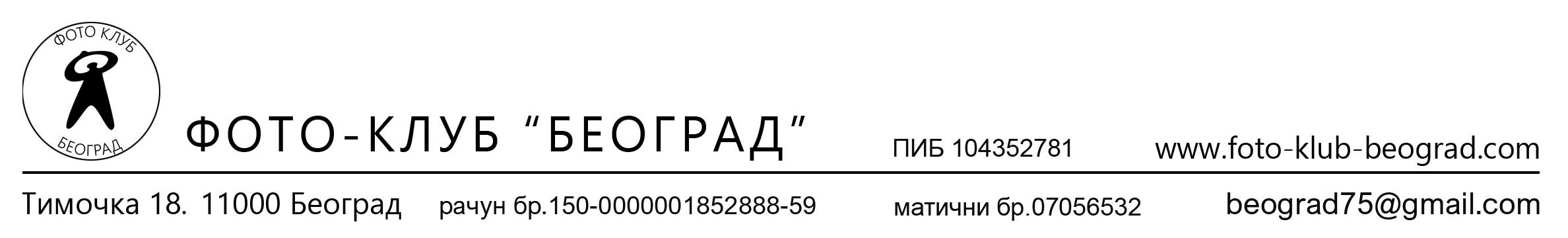 Организатор: 
Фото клуб БЕОГРАД, Београд Назив изложбе: 
КИКИНДА 2022

Теме:
1. Кикиндски мотиви
2. Слободна темаФормат и број радова: 
Аутори  по категорији могу  послати максимално  4  колор или црно беле фотографије формата 20х 30цм или изведеног из овог формата,  у дигиталној форми, резолуцијe 300piksela  преко We Transfer на:  beograd75foto@gmail.com
Котизација:
Учешће на изложби је бесплатно за све учеснике. 

Организатор ће штампати квалитетан каталог са свим примљеним и награђеним фотографијама који ће добити сви аутори.Жири: 
1.МФ ФСС Данило Цветановић2.МФ ФСС Драгослав Мирковић3.КМФ ФСС Бранко ИгњатовићНаграде: 
1,2,3 и две похвале у обе категорије *Нагреда се додељују у складу са Правилником о рангу изложбе и награђивању

Календар: 
Пријем радова до: 05.марта 2022.
Жирирање: 12. марта 2022.
Објављивање резултата: 15. марта 2022.
Изложба: 07. април 2022. у 18.00.  у галерији Културног центра у КикиндиПатронат ФСС бр.... (очекује се)*Организатор може користити фотографије за даљу репродукцију у каталозима и штампи без плаћања ауторске накнаде.Председник ФК Београд
Војислав Луковић 
email: beograd75foto@gmail.com